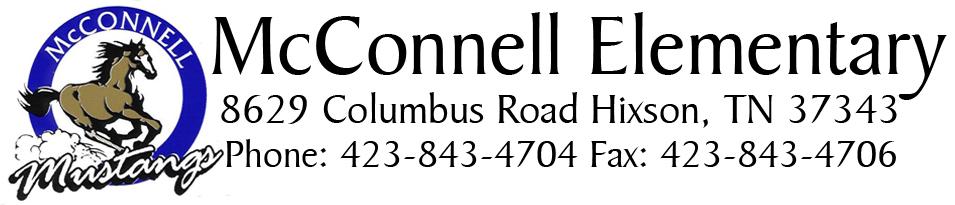 2017-2018Kindergarten – Fifth Grade Supply FeeClassroom Supplies	Duplicating							$  8.00	Consumables						$  5.00	Instructional Materials				$  5.00	Laminating Film/Repairs			       $  5.00										$23.00Technology	Classroom maintenance	And purchases						$15.00	Computer Lab Support				$10.00										$25.00Instructional SuppliesP.E.									$  1.00Music								$  1.00										$  2.00Total									$50.00